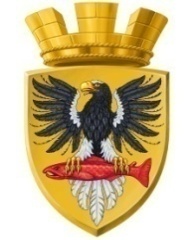 Р О С С И Й С К А Я   Ф Е Д Е Р А Ц И ЯКАМЧАТСКИЙ КРАЙП О С Т А Н О В Л Е Н И ЕАДМИНИСТРАЦИИ ЕЛИЗОВСКОГО ГОРОДСКОГО ПОСЕЛЕНИЯ  г. ЕлизовоВ соответствии с пунктом 28 части 1 статьи 14 Федерального закона от 06.10.2003 № 131–ФЗ «Об общих принципах организации местного самоуправления в Российской Федерации», статьей 11 Федерального закона от 28.12.2009 № 381–ФЗ «Об основах государственного регулирования торговой деятельности в Российской Федерации», Законом Российской Федерации от 07.02.1992 № 2300–1 «О защите прав потребителей», Указом Президента Российской Федерации от 29.01.1992 № 65 «О свободе торговли», на основании Устава Елизовского городского поселения Елизовского муниципального района в Камчатском крае, руководствуясь Порядком организации ярмарок на территории Камчатского края и продажи товаров (выполнения работ, оказания услуг) на них, а также требований к организации продажи товаров и выполнения работ, оказания услуг на ярмарках, организуемых на территории Камчатского края, утвержденного постановлением Правительства Камчатского края от 09.01.2019 № 1–П, в целях оказания содействия в развитии торговой деятельности, создания условий для развития малого и среднего предпринимательства, более полного обеспечения населения товарами народного потребленияПОСТАНОВЛЯЮ:Провести универсальную ярмарку в городе Елизово, в микрорайоне Центральный, по улице Ленина, в парке культуры и отдыха «Сказка» с 01 апреля 2021 года по 31 марта 2022 года (режим работы – с 8-00 до 20-00, ежедневно, максимальное количество мест на ярмарке – 1 (одно)) (далее – ярмарка).Определить организатором ярмарки муниципальное бюджетное учреждение «Благоустройство города Елизово», место нахождения:               г. Елизово, ул. Ленина, 26, тел. 8 (415 31) 7-29-37, электронный адрес: blagosity@mail.ru (далее – организатор ярмарки).Организатору ярмарки обеспечить выполнение мероприятий, предусмотренных Порядком организации ярмарок на территории Камчатского края и продажи товаров (выполнения работ, оказания услуг) на них, а также требований к организации продажи товаров и выполнения работ, оказания услуг на ярмарках, организуемых на территории Камчатского края, утвержденным постановлением Правительства Камчатского края от 09.01.2019 № 1–П.	4.	Муниципальному казенному учреждению «Служба по обеспечению деятельности администрации Елизовского городского поселения» опубликовать (обнародовать) настоящее постановление в средствах массовой информации и разместить в информационно-телекоммуникационной сети «Интернет» на официальном сайте администрации Елизовского городского поселения.Настоящее постановление вступает в силу со дня его подписания.Контроль за исполнением настоящего постановления возложить на заместителя Главы администрации Елизовского городского поселения Прочко А.В.Врио Главы администрации Елизовского городского поселения 				            В.А. Маслоот17.03.2021№156-пО проведении универсальной ярмарки  в городе Елизово, в микрорайоне Центральный, по улице Ленина, в парке культуры и отдыха «Сказка» с 01 апреля 2021 года по 31 марта 2022 года